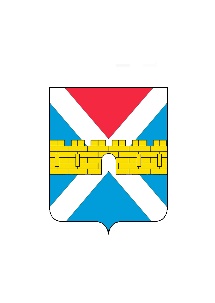 АДМИНИСТРАЦИЯ  КРЫМСКОГО  ГОРОДСКОГО  ПОСЕЛЕНИЯ КРЫМСКОГО РАЙОНАПОСТАНОВЛЕНИЕот 30.12.2022                                                                                                                           № 1316город КрымскО внесении изменений в постановление администрации Крымского городского поселения Крымского района от 1 сентября 2020 г. № 680 «О  муниципальной программе «Развитие культуры в Крымском городском поселении Крымского района» на 2021г.-2023 г.В соответствии со статьей 179 Бюджетного кодекса Российской Федерации и Федеральным законом от 6 октября 2003 г. № 131 - ФЗ «Об общих принципах организации местного самоуправления в Российской Федерации»,             п о с т а н о в л я ю:1. Внести изменения в приложение «Муниципальная программа «Развитие культуры в Крымском городском поселении Крымского района»                на 2021 г. - 2023 г. к постановлению администрации Крымского городского поселения Крымского района от 1 сентября 2020 г. № 680 «О муниципальной программе «Развитие культуры в Крымском городском поселении Крымского района» на 2021г.-2023 г. и читать его в новой редакции (приложение).2. Организационному отделу администрации Крымского городского поселения Крымского района (Завгородняя Е.Н.) разместить настоящее постановление на официальном сайте администрации Крымского городского поселения Крымского района в сети Интернет.3. Постановление вступает в силу со дня его подписания.Исполняющий обязанности заместителя главы Крымского городского поселения Крымского района                                                                         С.В. Климов